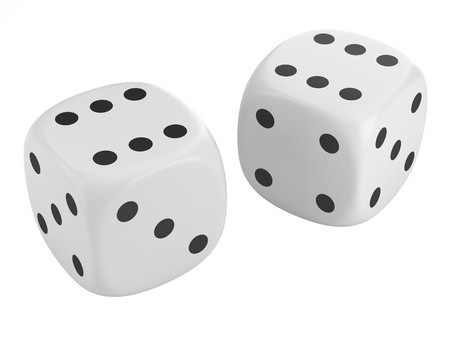 Student: _________________________________________  Grade: ______  Days Completed: _________         Parent Signature: _______________________________ Teacher:___________________________________Directions: Roll two dice and add the numbers together. The sum of the dice determines the exercise movement. Your workout should consist of at least 10 rolls of the dice. However, if you’re feeling extra motivated, roll a few extra times to intensify your workout!Roll a 2 – 20 Star JumpsRoll a 3 – 20 Speed SkatersRoll a 4 – 10 BurpeesRoll a 5 –  10 Squat JumpsRoll a 6 – 25 Skier JacksRoll a 7 – 25 Jumps (with a jump rope if possible)Roll an 8 – 10 Plank-to-Low Squats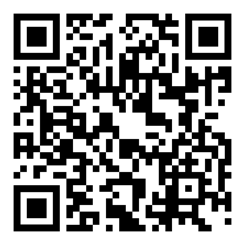 Roll a 9 – 5 PushupsRoll a 10 – 10 Hip BridgesRoll an 11 – 20 Calf Raises.                     Roll a 12 – 10 Crab Toe Touches.     Complete the ROLL in the NEW YEAR  fitness challenge throughout the month of January. Using the calendar, write your initials for each day you complete a workout. At the end of the month, have your parents sign the bottom of the calendar, and return it to your PE teacher for an award certificate.  SundayMondayTuesdayWednesdayThursdayFridaySaturdayScan the QR code for a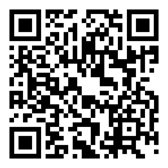 video of each exercise!Scan the QR code for avideo of each exercise!Scan the QR code for avideo of each exercise!12345678910111213141516171819202122232425262728293031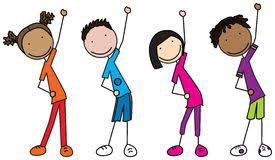 